Załącznik nr 5 do zapytania ofertowego nr 1775/ ZZK/2019Mapka lokalizacyjna„Usuwanie szkód powodziowych na potoku Brzoskwinka w km 4+100 -  4+900 w zakresie usunięcia wiatrołomu i przetamowań.”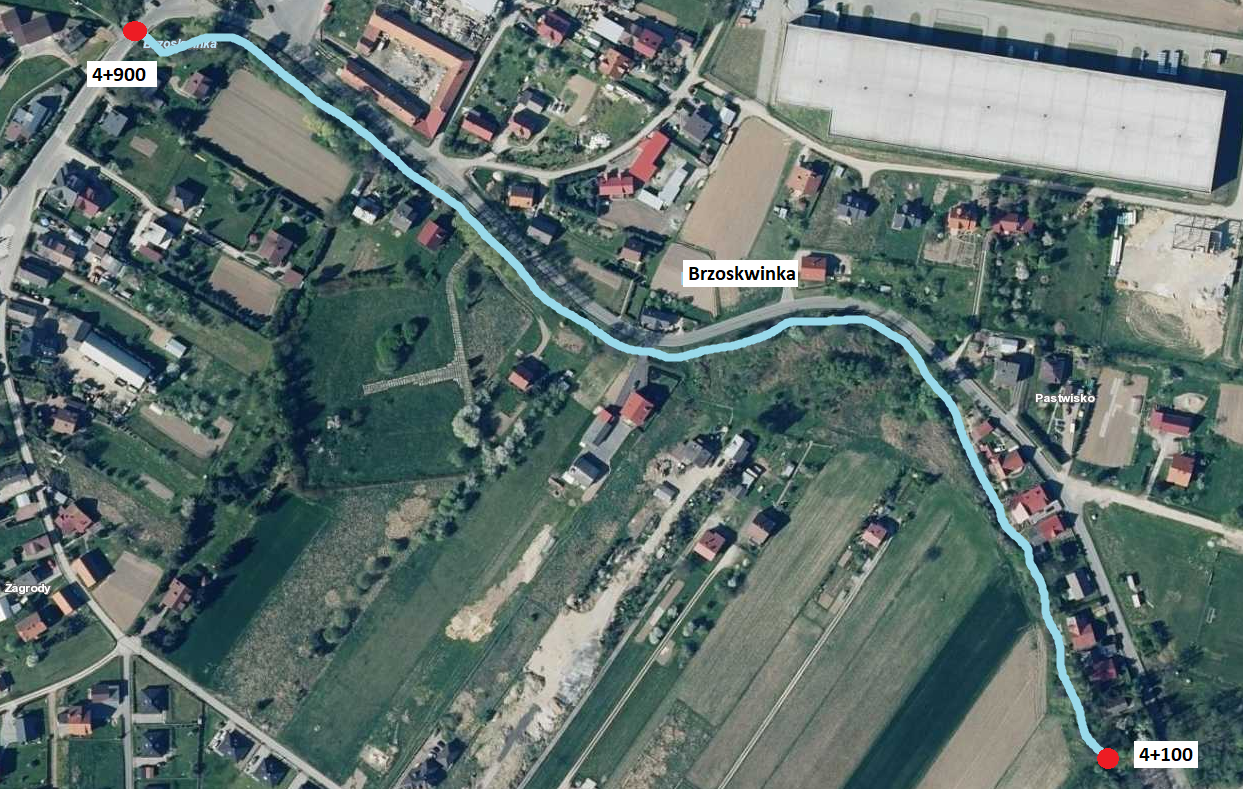 